1. Пояснительная записка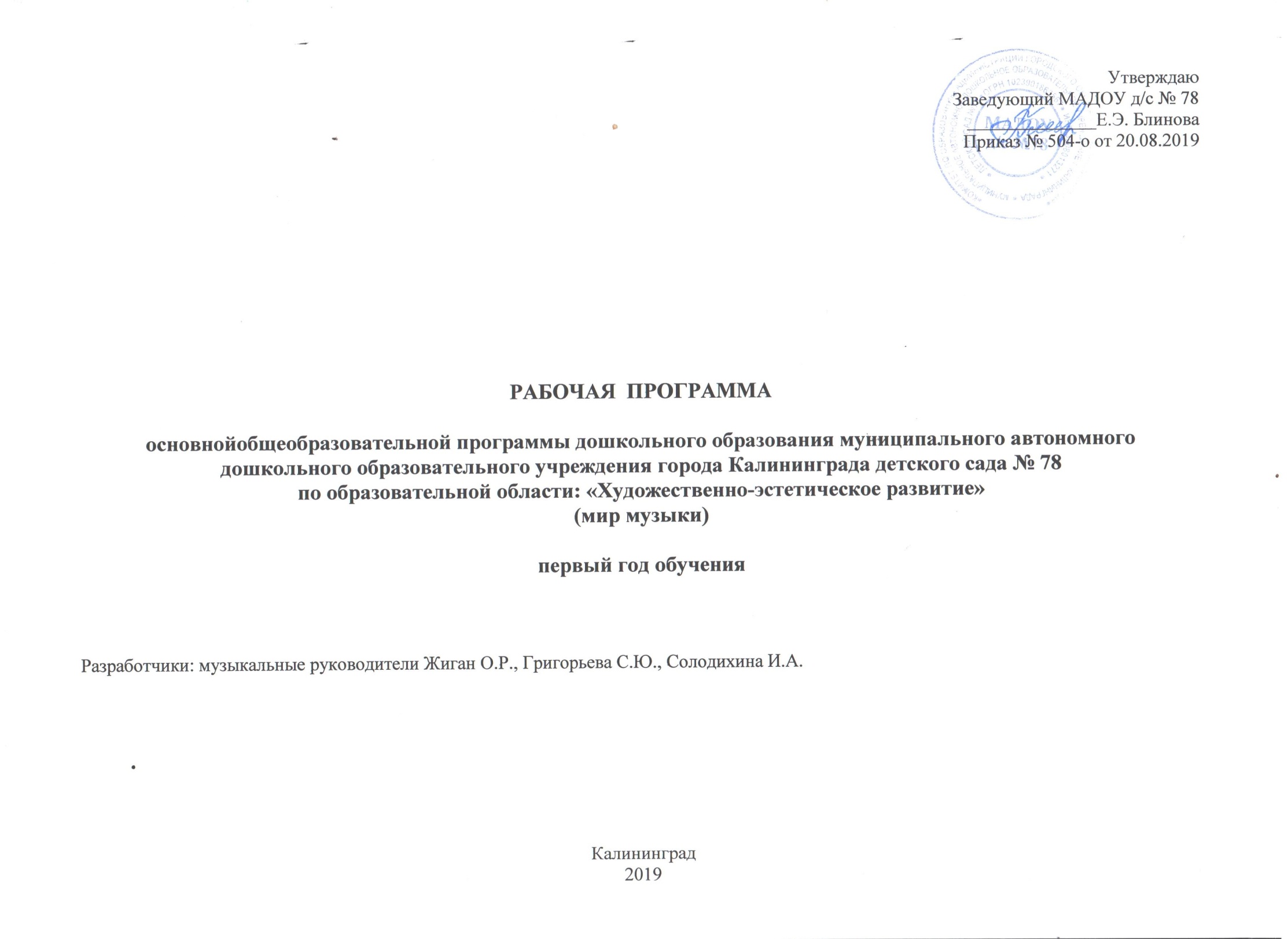 	Содержание программы направлено на формирование начальных музыкально-эстетических представлений и художественно-творческих способностей ребёнка-дошкольника, а также способствует развитию гармонически развитой личности. В данной рабочей программе раскрывается содержание музыкального образования дошкольников. Основная форма реализации данной программы –НОД - 2 раза в неделю по 10 минут, совместная деятельность.	Основные цели и задачи:Цель:приобщение детей к музыкальному искусству в музыкально-художественной деятельности.Задачи: В данном разделе основное внимание направлено на решение задач: - воспитывать эмоциональный отклик на музыку разного характера; - уметь вслушиваться в неё; - понимать её содержание во взаимосвязи с окружающим, развивать певческие интонации и умение согласовывать движения с характером, формой, средствами выразительности репертуарных музыкальных произведений. 2. Планируемые результаты освоения программы	В результате овладения программы достижения ребенка 2-3 лет выражаются в следующем: - Ребенок узнает знакомые мелодии и различает высоту звуков (высокий - низкий). - Вместе с воспитателем подпевает в песне музыкальные фразы. - Двигается в соответствии с характером музыки, начинает движение с первыми звуками музыки. - Умеет выполнять движения: притопывать ногой, хлопать в ладоши, поворачивать кисти рук. - Называет музыкальные инструменты: погремушки, бубен. 3. Тематический план4. Учебно-методическое и материально-техническое обеспечение4.1. Материально-техническое обеспечение ПрограммыСпециализированные учебные помещения и участки4.2. Методическое обеспечение4.3. Средства обучения и воспитания№ РазделРепертуарРепертуарЦели и задачиЦели и задачисентябрьсентябрьсентябрьсентябрьсентябрьсентябрь1ПриветствиеСоздать веселую, шуточную непринужденную атмосферуСоздать веселую, шуточную непринужденную атмосферу1Музыкально-ритмические движения1.«Сапожки» Р.н.м.2. «Мы учимся бегать»  муз. Я. Степовая1.«Сапожки» Р.н.м.2. «Мы учимся бегать»  муз. Я. СтеповаяУчить использовать все пространство зала. Давать только положительную оценкуУчить использовать все пространство зала. Давать только положительную оценку1Развитие чувства ритма«Зайка» р.н.м.«Зайка» р.н.м.Выполнять ритмичные хлопки в ладошиВыполнять ритмичные хлопки в ладоши1Пляска, игра«Пальчики руки» р.н.м. обр. М. Раухвергера, «Догони зайчика», Сл. Ю. ОстровскогоМуз. Е. Тиличеевой«Пальчики руки» р.н.м. обр. М. Раухвергера, «Догони зайчика», Сл. Ю. ОстровскогоМуз. Е. ТиличеевойРазличать двухчастную форму. Изменять движение со сменой характера музыкиРазличать двухчастную форму. Изменять движение со сменой характера музыки2Приветствие1. « Вот как мы умеем» слова Н. Френкель, муз. Е. Тиличеевой2.«Сапожки» Р.н. м.1. « Вот как мы умеем» слова Н. Френкель, муз. Е. Тиличеевой2.«Сапожки» Р.н. м.Различать двухчастную форму Только положительная оценка.Повышать заинтересованность и активность детей.Различать двухчастную форму Только положительная оценка.Повышать заинтересованность и активность детей.2Музыкально-ритмические движения1. « Вот как мы умеем» слова Н. Френкель, муз. Е. Тиличеевой2.«Сапожки» Р.н. м.1. « Вот как мы умеем» слова Н. Френкель, муз. Е. Тиличеевой2.«Сапожки» Р.н. м.Различать двухчастную форму Только положительная оценка.Повышать заинтересованность и активность детей.Различать двухчастную форму Только положительная оценка.Повышать заинтересованность и активность детей.2Развитие чувства ритма«Зайка» р.н.м.«Зайка» р.н.м.Развитие координации, чувства ритма.Развитие координации, чувства ритма.2Пляска, игра«Пальчики руки» р.н.м. обр. М. Раухвергера, «Догони зайчика»Сл. Ю. ОстровскогоМуз. Е. Тиличеевой«Пальчики руки» р.н.м. обр. М. Раухвергера, «Догони зайчика»Сл. Ю. ОстровскогоМуз. Е. ТиличеевойРазличать двухчастную форму. Различать двухчастную форму. 3Приветствие«Сапожки» Р.н.м.«Сапожки» Р.н.м.Различать двухчастную форму. Не акцентировать внимание на четком выполнении упражненияРазличать двухчастную форму. Не акцентировать внимание на четком выполнении упражнения3Музыкально-ритмические движения«Сапожки» Р.н.м.«Сапожки» Р.н.м.Различать двухчастную форму. Не акцентировать внимание на четком выполнении упражненияРазличать двухчастную форму. Не акцентировать внимание на четком выполнении упражнения3Пляска, игра«Догони зайчика»Сл. Ю. ОстровскогоМуз. Е. Тиличеевой«Догони зайчика»Сл. Ю. ОстровскогоМуз. Е. ТиличеевойРазличать двухчастную форму. Различать двухчастную форму. 4ПриветствиеЗнакомить с различным темпом, изменять ритм приветствияЗнакомить с различным темпом, изменять ритм приветствия4Музыкально-ритмические движения1. «Разминка» Слова и музыка Е. Макшанцевой.1. «Разминка» Слова и музыка Е. Макшанцевой.Учить реагировать на смену характера музыки. Чаще хвалить детейУчить реагировать на смену характера музыки. Чаще хвалить детей4Слушание музыки«Лошадка» Муз. Е. Тиличеевой«Лошадка» Муз. Е. ТиличеевойРазвивать речь, творческую фантазию.Развивать речь, творческую фантазию.4Пляска, игра«Лошадки» Муз. А. Тиличеевой.«Лошадки» Муз. А. Тиличеевой.Побуждать к выполнению плясовых движенийПобуждать к выполнению плясовых движений5ПриветствиеЗнакомство с высокими и низкими звукамиЗнакомство с высокими и низкими звуками5Музыкально-ритмические движения«Вот как мы умеем» М. Е. Тиличеевой.«Вот как мы умеем» М. Е. Тиличеевой.Учить реагировать на смену характера музыки. Развивать ориентацию в пространствеУчить реагировать на смену характера музыки. Развивать ориентацию в пространстве5Развитие чувства ритма«Маленькие ладущки» М.З. Левиной.«Маленькие ладущки» М.З. Левиной.Развивать чувство ритма, сплоченностиРазвивать чувство ритма, сплоченности5Слушание музыки«Лошадка» М. Е. Тиличеевой.«Лошадка» М. Е. Тиличеевой.Приучать слушать музыку спокойного характера и эмоционально на нее откликатьсяПриучать слушать музыку спокойного характера и эмоционально на нее откликаться5Пляска, игра«Жмурка  с бубном» Р.н. м.«Жмурка  с бубном» Р.н. м.Развивать у детей образное представление, реакцию на сигнал, умение ориентироваться в пространствеРазвивать у детей образное представление, реакцию на сигнал, умение ориентироваться в пространстве6Приветствие«Разминка» Слова и музыка Е. Макшанцевой.«Разминка» Слова и музыка Е. Макшанцевой.Учить реагировать на смену характера музыки. Использовать все пространство зала.Учить реагировать на смену характера музыки. Использовать все пространство зала.6Музыкально-ритмические движения«Разминка» Слова и музыка Е. Макшанцевой.«Разминка» Слова и музыка Е. Макшанцевой.Учить реагировать на смену характера музыки. Использовать все пространство зала.Учить реагировать на смену характера музыки. Использовать все пространство зала.6Развитие чувства ритма«Маленькие ладушки» М.З. Левиной.«Маленькие ладушки» М.З. Левиной.Развивать чувство ритмаРазвивать чувство ритма6Пляска, игра«Пальчики руки» р.н.м. обр. М. Раухвергера«Лошадки» Муз. А. Тиличеевой«Пальчики руки» р.н.м. обр. М. Раухвергера«Лошадки» Муз. А. ТиличеевойРазличать двухчастную форму, развивать воображение детейРазличать двухчастную форму, развивать воображение детей7Приветствие«Вот как мы умеем» М. Е. Тиличеевой«Вот как мы умеем» М. Е. ТиличеевойУчить реагировать на смену характера музыки. Использовать все пространство зала.Учить реагировать на смену характера музыки. Использовать все пространство зала.7Музыкально-ритмические движения«Вот как мы умеем» М. Е. Тиличеевой«Вот как мы умеем» М. Е. ТиличеевойУчить реагировать на смену характера музыки. Использовать все пространство зала.Учить реагировать на смену характера музыки. Использовать все пространство зала.7Пальчиковая гимнастика«Кулачки»  Р.н.м.«Кулачки»  Р.н.м.Развивать мелкую моторику рук, подвижность пальцев.Развивать мелкую моторику рук, подвижность пальцев.7Слушание музыки«Осенняя песенка» М. А. Александрова. Слова Я. Френкеля.«Осенняя песенка» М. А. Александрова. Слова Я. Френкеля.Развивать речь, творческую фантазию, пополнять словарный запасРазвивать речь, творческую фантазию, пополнять словарный запас7Пляска, игра«Да,да, да» муз. Е.Тиличеевой.«Догони зайчика»Сл. Ю. ОстровскогоМуз. Е.Тиличеевой.«Да,да, да» муз. Е.Тиличеевой.«Догони зайчика»Сл. Ю. ОстровскогоМуз. Е.Тиличеевой.Менять движения в соответствии с характером музыки, воспитывать выдержанностьМенять движения в соответствии с характером музыки, воспитывать выдержанность8Приветствие«Сапожки» Р.н.м.«Сапожки» Р.н.м.Учить реагировать на смену характера музыки. Использовать все пространство зала. Вызывать радостное настроениеУчить реагировать на смену характера музыки. Использовать все пространство зала. Вызывать радостное настроение8Музыкально-ритмические движения«Сапожки» Р.н.м.«Сапожки» Р.н.м.Учить реагировать на смену характера музыки. Использовать все пространство зала. Вызывать радостное настроениеУчить реагировать на смену характера музыки. Использовать все пространство зала. Вызывать радостное настроение8Пальчиковая гимнастика«Кулачки»  Р.н.м.«Кулачки»  Р.н.м.Развивать мелкую моторику рук. Активизировать застенчивых детей, предлагая им роль лидера.Развивать мелкую моторику рук. Активизировать застенчивых детей, предлагая им роль лидера.8Слушание музыки«Осенняя песенка» М. А. Александрова. Слова Я.Френкеля.«Осенняя песенка» М. А. Александрова. Слова Я.Френкеля.Приучать слушать музыку спокойного характера и эмоционально на нее откликаться, расширять словарный запас детейПриучать слушать музыку спокойного характера и эмоционально на нее откликаться, расширять словарный запас детей8Пляска, игра«Да,да, да» муз. Е. Тиличеевой.«Догони зайчика»Сл. Ю. Островского«Да,да, да» муз. Е. Тиличеевой.«Догони зайчика»Сл. Ю. ОстровскогоМенять движения в соответствии с характером музыкиМенять движения в соответствии с характером музыкиоктябрьоктябрьоктябрьоктябрьоктябрьоктябрь1Приветствие«Мы учимся бегать» муз. Я.Степового.«Мы учимся бегать» муз. Я.Степового.Следить за правильной осанкойФормировать навыки коммуникативной культуры, учить взаимодействовать друг с другомСледить за правильной осанкойФормировать навыки коммуникативной культуры, учить взаимодействовать друг с другом1Музыкально-ритмические движения«Мы учимся бегать» муз. Я.Степового.«Мы учимся бегать» муз. Я.Степового.Следить за правильной осанкойФормировать навыки коммуникативной культуры, учить взаимодействовать друг с другомСледить за правильной осанкойФормировать навыки коммуникативной культуры, учить взаимодействовать друг с другом1Развитие чувства ритма«Воробушки» муз. К. Красева.«Воробушки» муз. К. Красева.Развивать чувство ритма, образное мышлениеРазвивать чувство ритма, образное мышление1Пальчиковая гимнастика«Кулачки»  Р. н.м.«Кулачки»  Р. н.м.Развивать мелкую моторику рук, пальцев. Вызывать положительный эмоциональный настройРазвивать мелкую моторику рук, пальцев. Вызывать положительный эмоциональный настрой1Распевание, пение«Собачка» муз .М Раухвергера.«Собачка» муз .М Раухвергера.Вызывать у детей эмоциональный отклик, желание подпевать.Вызывать у детей эмоциональный отклик, желание подпевать.1Пляска, игра«Да,да, да» муз. Е.Тиличее вой.«Лошадки» муз. А. Тиличеевой«Да,да, да» муз. Е.Тиличее вой.«Лошадки» муз. А. ТиличеевойМенять движения в соответствии с характером музыки, развивать ориентацию в пространствеМенять движения в соответствии с характером музыки, развивать ориентацию в пространстве2Приветствие1. « Вот как мы умеем» слова Н. Френкель, муз. Е. Тиличеевой2.«Сапожки» Р.н.м.1. « Вот как мы умеем» слова Н. Френкель, муз. Е. Тиличеевой2.«Сапожки» Р.н.м.Развивать фантазию детей. Учить выполнять плавные движения.Развивать фантазию детей. Учить выполнять плавные движения.2Музыкально-ритмические движения1. « Вот как мы умеем» слова Н. Френкель, муз. Е. Тиличеевой2.«Сапожки» Р.н.м.1. « Вот как мы умеем» слова Н. Френкель, муз. Е. Тиличеевой2.«Сапожки» Р.н.м.Развивать фантазию детей. Учить выполнять плавные движения.Развивать фантазию детей. Учить выполнять плавные движения.2Развитие чувства ритма«Зайка» р.н. м.«Зайка» р.н. м.Развивать чувство ритма. Показать способы игры на бубне.Развивать чувство ритма. Показать способы игры на бубне.2Слушание музыки«Дождик» р.н.м.«Дождик» р.н.м.Приучать слушать музыку веселого характера и эмоционально на нее откликаться, расширять словарный запас детейПриучать слушать музыку веселого характера и эмоционально на нее откликаться, расширять словарный запас детей2Пляска, игра «Веселая пляска» р.н.м.«Жмурка  с бубном « Р. н.м.«Веселая пляска» р.н.м.«Жмурка  с бубном « Р. н.м.Развивать ловкость, подвижность, ориентацию в пространствеРазвивать ловкость, подвижность, ориентацию в пространстве3Приветствие«Ходим, бегаем» муз. Е. Тиличеевой.«Ходим, бегаем» муз. Е. Тиличеевой.Учить детей ориентироваться в пространстве, реагировать на смену частей музыкиУчить детей ориентироваться в пространстве, реагировать на смену частей музыки3Музыкально-ритмические движения«Ходим, бегаем» муз. Е. Тиличеевой.«Ходим, бегаем» муз. Е. Тиличеевой.Учить детей ориентироваться в пространстве, реагировать на смену частей музыкиУчить детей ориентироваться в пространстве, реагировать на смену частей музыки3Развитие чувства ритма«Воробушки» муз. К. Красева.«Воробушки» муз. К. Красева.Различать динамику и двухчастную формуРазличать динамику и двухчастную форму3Пальчиковая гимнастика«Воробушки клюют зернышки»  муз.Т. Попатенко.«Воробушки клюют зернышки»  муз.Т. Попатенко.Развивать мелкую моторику рук. Активизировать застенчивых детей, предлагая им роль лидера.Развивать мелкую моторику рук. Активизировать застенчивых детей, предлагая им роль лидера.3Распевание, пение«Собачка» муз .М Раухвергера«Собачка» муз .М РаухвергераРабота над звуковысотностью, звукоподражанием, развивать речь, фантазию, расширять кругозорРабота над звуковысотностью, звукоподражанием, развивать речь, фантазию, расширять кругозор3Пляска, игра«Веселая пляска» р.н.м.«Прогулка, дождик» м. Раухвергева.«Веселая пляска» р.н.м.«Прогулка, дождик» м. Раухвергева.Развивать ловкость, подвижность, ориентацию в пространствеРазвивать ловкость, подвижность, ориентацию в пространстве4Приветствие«Полет птиц и птицы клюют зернышки» муз. Г. Фрида«Полет птиц и птицы клюют зернышки» муз. Г. ФридаЗакрепление двухчастной формы, укрепление мышц ногЗакрепление двухчастной формы, укрепление мышц ног4Музыкально-ритмические движения«Полет птиц и птицы клюют зернышки» муз. Г. Фрида«Полет птиц и птицы клюют зернышки» муз. Г. ФридаЗакрепление двухчастной формы, укрепление мышц ногЗакрепление двухчастной формы, укрепление мышц ног4Пальчиковая гимнастика«Воробушки клюют зернышки»  муз.Т. Попатенко.«Воробушки клюют зернышки»  муз.Т. Попатенко.Работать над развитием звуковысотного слуха, голоса, чувства ритмаРаботать над развитием звуковысотного слуха, голоса, чувства ритма4Слушание музыки«Птичка» муз. М.Раухвергера.«Птичка» муз. М.Раухвергера.Знакомство с русскими народными инструментамиЗнакомство с русскими народными инструментами4Пляска, игра«Пальчики руки» р.н.м. обр. муз .Раухвергера.«Громко-тихо» муз. В. Витлина.«Пальчики руки» р.н.м. обр. муз .Раухвергера.«Громко-тихо» муз. В. Витлина.Развивать ловкость, подвижность, ориентацию в пространстве. Передать образ петушкаРазвивать ловкость, подвижность, ориентацию в пространстве. Передать образ петушка5Приветствие«Ходим, бегаем» муз. Е. Тиличеевой.«Ходим, бегаем» муз. Е. Тиличеевой.Учить бегать легко, ориентироваться в зале, не наталкиваться друг на другаУчить бегать легко, ориентироваться в зале, не наталкиваться друг на друга5Музыкально-ритмические движения«Ходим, бегаем» муз. Е. Тиличеевой.«Ходим, бегаем» муз. Е. Тиличеевой.Учить бегать легко, ориентироваться в зале, не наталкиваться друг на другаУчить бегать легко, ориентироваться в зале, не наталкиваться друг на друга5Развитие чувства ритма«Маленькие ладущки» М.З. Левиной.«Маленькие ладущки» М.З. Левиной.Развитие слуха. Формирование коммуникативных навыков.Развитие слуха. Формирование коммуникативных навыков.5Слушание музыки«Петушок» р.н.п.«Петушок» р.н.п.Развивать динамический слухРазвивать динамический слух5Распевание, пение«Собачка» муз .М  Раухвергера«Собачка» муз .М  РаухвергераРазвивать память и выразительность исполненияРазвивать память и выразительность исполнения5Пляска, игра«Да, да, да» муз. Е. Тиличеевой.«Игра  с собачкой» р.н. м.«Да, да, да» муз. Е. Тиличеевой.«Игра  с собачкой» р.н. м.Учить умению импровизировать, исполнять знакомые танцевальные движенияУчить умению импровизировать, исполнять знакомые танцевальные движения6ПриветствиеРабота над формированием звуковысотного слухаРабота над формированием звуковысотного слуха6Музыкально-ритмические движения«Разминка» Слова и музыка Е. Макшанцевой.«Разминка» Слова и музыка Е. Макшанцевой.Учить манипулировать с лентами, вызывать эмоциональностьУчить манипулировать с лентами, вызывать эмоциональность6Пальчиковая гимнастика«Прятки»«Прятки»Работать над развитием звуковысотного слуха, голоса, чувства ритмаРаботать над развитием звуковысотного слуха, голоса, чувства ритма6Слушание музыки«Птичка маленькая» муз. Филиппенко.сл. Е. Макшанцевой.«Птичка маленькая» муз. Филиппенко.сл. Е. Макшанцевой.Знакомство с жанром «марш»Знакомство с жанром «марш»6Распевание, пение«Петушок» р.н.п.«Петушок» р.н.п.Развивать память и выразительность исполнения, пополнять словарный запасРазвивать память и выразительность исполнения, пополнять словарный запас6Пляска, игра«Жмурка  с бубном» р.н. м.«Жмурка  с бубном» р.н. м.Уметь выполнять движения по показу, согласовывать движения с текстомУметь выполнять движения по показу, согласовывать движения с текстом7Приветствие«Ходим, бегаем»  м. Е. Тиличеевой.«Ходим, бегаем»  м. Е. Тиличеевой.Развивать ориентацию в пространстве, учить передавать образ зайчикаРазвивать ориентацию в пространстве, учить передавать образ зайчика7Музыкально-ритмические движения«Ходим, бегаем»  м. Е. Тиличеевой.«Ходим, бегаем»  м. Е. Тиличеевой.Развивать ориентацию в пространстве, учить передавать образ зайчикаРазвивать ориентацию в пространстве, учить передавать образ зайчика7Пальчиковая гимнастика«Ладошки»«Ладошки»Работать над развитием звуковысотного слуха, голоса, чувства ритмаРаботать над развитием звуковысотного слуха, голоса, чувства ритма7Слушание музыки«Осенняя песенка» М. А. Александрова. Слова Я.Френкеля.«Осенняя песенка» М. А. Александрова. Слова Я.Френкеля.Расширять кругозор и словарный запас детей. Закрепить понятие о жанре колыбельной песни.Расширять кругозор и словарный запас детей. Закрепить понятие о жанре колыбельной песни.7Распевание, пение«Петушок» р.н.п.«Петушок» р.н.п.Закрепление понятия о звуковысотности, учить петь неторопливо, спокойно.Закрепление понятия о звуковысотности, учить петь неторопливо, спокойно.7Пляска,  игра«Пальчики ручки» р.н.м. обр. м. Раухвергера«Собираем листики в корзину» м. З.Левиной«Пальчики ручки» р.н.м. обр. м. Раухвергера«Собираем листики в корзину» м. З.ЛевинойПродолжать знакомство с двухчастной формой.Продолжать знакомство с двухчастной формой.8ПРАЗДНИК  ОСЕНИПРАЗДНИК  ОСЕНИПРАЗДНИК  ОСЕНИПРАЗДНИК  ОСЕНИПРАЗДНИК  ОСЕНИноябрьноябрьноябрьноябрьноябрьноябрь1Приветствие«Вот как мы умеем» слова Н. Френкель, муз. Е. Тиличеевой«Вот как мы умеем» слова Н. Френкель, муз. Е. ТиличеевойРазвивать внимание, реакцию на сигнал. Закреплять понятие Развивать внимание, реакцию на сигнал. Закреплять понятие 1Музыкально-ритмические движения«Вот как мы умеем» слова Н. Френкель, муз. Е. Тиличеевой«Вот как мы умеем» слова Н. Френкель, муз. Е. ТиличеевойРазвивать внимание, реакцию на сигнал. Закреплять понятие Развивать внимание, реакцию на сигнал. Закреплять понятие 1Развитие чувства ритма«Лошадка» муз. Е Тиличеевой.«Лошадка» муз. Е Тиличеевой.Учить различать двухчастную форму, работать над развитием динамического слухаУчить различать двухчастную форму, работать над развитием динамического слуха1Пальчиковая гимнастика«Очки»«Очки»Работать над развитием чувства ритма, развивать мелкую моторику рукРаботать над развитием чувства ритма, развивать мелкую моторику рук1Слушание музыки«Ладушки». Обработка Г. Фрида.«Ладушки». Обработка Г. Фрида.Расширять кругозор и словарный запас детей. Закреплять понятие о жанре, Учить детей правильно координировать работу рук и ногРасширять кругозор и словарный запас детей. Закреплять понятие о жанре, Учить детей правильно координировать работу рук и ног1Распевание, пение«Собачка» м. М. Раухвергера.«Собачка» м. М. Раухвергера.Формировать умение слушать и воспринимать песню эмоциональноФормировать умение слушать и воспринимать песню эмоционально1Пляска, игра«Игра  с собачкой» р.н. м.«Игра  с собачкой» р.н. м.Продолжать знакомство с двухчастной формой, реагировать на изменение динамикиПродолжать знакомство с двухчастной формой, реагировать на изменение динамики2Приветствие«Разминка» Слова и музыка Е. Макшанцевой«Разминка» Слова и музыка Е. МакшанцевойРазвивать внимание, реакцию на сигнал. Развивать ритмичную ходьбуРазвивать внимание, реакцию на сигнал. Развивать ритмичную ходьбу2Музыкально-ритмические движения«Разминка» Слова и музыка Е. Макшанцевой«Разминка» Слова и музыка Е. МакшанцевойРазвивать внимание, реакцию на сигнал. Развивать ритмичную ходьбуРазвивать внимание, реакцию на сигнал. Развивать ритмичную ходьбу2Пальчиковая гимнастика«Молоточки»«Молоточки»Работать над развитием чувства ритма, развивать мелкую моторику рукРаботать над развитием чувства ритма, развивать мелкую моторику рук2Пляска, игра«Плясовая» Хорватская народная мелодия.«Собираем листики в корзину» м. З.Левиной«Плясовая» Хорватская народная мелодия.«Собираем листики в корзину» м. З.ЛевинойПродолжать знакомство с двухчастной формой, реагировать на изменение динамикиПродолжать знакомство с двухчастной формой, реагировать на изменение динамики3Приветствие«Научились мы ходить»  Е. Макшанцева.«Научились мы ходить»  Е. Макшанцева.Соотносить движения с двухчастной формой музыкального произведенияРазвивать ощущение уверенностиСоотносить движения с двухчастной формой музыкального произведенияРазвивать ощущение уверенности3Музыкально-ритмические движения«Научились мы ходить»  Е. Макшанцева.«Научились мы ходить»  Е. Макшанцева.Соотносить движения с двухчастной формой музыкального произведенияРазвивать ощущение уверенностиСоотносить движения с двухчастной формой музыкального произведенияРазвивать ощущение уверенности3Пальчиковая гимнастика«Пальчики здороваются»«Пальчики здороваются»Развивать звуковысотный слух, чувство ритма, память и слух.Развивать звуковысотный слух, чувство ритма, память и слух.3Слушание музыки«Кошечка» муз. А. Александрова.«Кошечка» муз. А. Александрова.Учить эмоционально откликаться на музыку, развивать у детей воображение.Учить эмоционально откликаться на музыку, развивать у детей воображение.3Распевание, пение«Петушок» р.н.п.«Петушок» р.н.п.Развивать у детей умение петь протяжно и напевно. Правильно артикулировать звукиРазвивать у детей умение петь протяжно и напевно. Правильно артикулировать звуки3Пляска, игра«Плясовая» Хорватская народная мелодия.«Собираем листики в корзину» м. З.Левиной«Плясовая» Хорватская народная мелодия.«Собираем листики в корзину» м. З.ЛевинойПродолжать знакомство с двухчастной формой, упражнение на звукоподражаниеПродолжать знакомство с двухчастной формой, упражнение на звукоподражание 4Приветствие«Ходим, бегаем»  м. Е.Тиличеевой.«Ходим, бегаем»  м. Е.Тиличеевой.Учить менять движения в соответствии с характером музыкиУчить менять движения в соответствии с характером музыки 4Музыкально-ритмические движения«Ходим, бегаем»  м. Е.Тиличеевой.«Ходим, бегаем»  м. Е.Тиличеевой.Учить менять движения в соответствии с характером музыкиУчить менять движения в соответствии с характером музыки 4Развитие чувства ритма«Баю, баю» р.н.м.«Баю, баю» р.н.м.Учить различать двухчастную форму, работать над развитием динамического слухаУчить различать двухчастную форму, работать над развитием динамического слуха 4Пальчиковая гимнастика«Закрываем глазки ладошками»«Закрываем глазки ладошками»Развивать звуковысотный слух, чувство ритма, память и слух., воображениеРазвивать звуковысотный слух, чувство ритма, память и слух., воображение 4Слушание музыки«Ладушки». Обработка Г. Фрида.«Ладушки». Обработка Г. Фрида.Приучать двигаться в соответствии с характером музыкиПриучать двигаться в соответствии с характером музыки 4Пляска, игра«Солнышко, дождик».«Солнышко, дождик».Упражнение на звукоподражание, учить реагировать на двухчастную формуУпражнение на звукоподражание, учить реагировать на двухчастную форму5Приветствие«Научились мы ходить»  Е. Макшанцева.«Научились мы ходить»  Е. Макшанцева.Учить менять движения в соответствии с характером музыки, ориентация в пространствеУчить менять движения в соответствии с характером музыки, ориентация в пространстве5Музыкально-ритмические движения«Научились мы ходить»  Е. Макшанцева.«Научились мы ходить»  Е. Макшанцева.Учить менять движения в соответствии с характером музыки, ориентация в пространствеУчить менять движения в соответствии с характером музыки, ориентация в пространстве5Развитие чувства ритма«Баю, баю» р.н.м.«Баю, баю» р.н.м.Освоение различных приемов игры на бубне, слышать динамические изменения в музыкеОсвоение различных приемов игры на бубне, слышать динамические изменения в музыке5Пальчиковая гимнастика«Закрываем глазки ладошками»«Закрываем глазки ладошками»Развивать звуковысотный слух, чувство ритма, память и слух., воображениеРазвивать звуковысотный слух, чувство ритма, память и слух., воображение5Распевание, пение«Кошечка» муз. А. Александрова.«Кошечка» муз. А. Александрова.Учить детей музицировать. Закрепление понятий «низкие» и «высокие» звукиУчить детей музицировать. Закрепление понятий «низкие» и «высокие» звуки5Пляска, игра«Да, да, да» муз. Е. Тиличеевой.«Громко-тихо» муз. В. Витлина.«Да, да, да» муз. Е. Тиличеевой.«Громко-тихо» муз. В. Витлина.Учить реагировать на двухчастную формуУчить реагировать на двухчастную форму6Приветствие«Маршируем дружно» муз. М. Раухвергера.«Маршируем дружно» муз. М. Раухвергера.Учить менять движения в соответствии с характером музыки, согласовывать движения с музыкойУчить менять движения в соответствии с характером музыки, согласовывать движения с музыкой6Музыкально-ритмические движения«Маршируем дружно» муз. М. Раухвергера.«Маршируем дружно» муз. М. Раухвергера.Учить менять движения в соответствии с характером музыки, согласовывать движения с музыкойУчить менять движения в соответствии с характером музыки, согласовывать движения с музыкой6Пальчиковая гимнастика«Пальчики здороваются»«Пальчики здороваются»Развивать звуковысотный слух, чувство ритма, память и слух, воображениеРазвивать звуковысотный слух, чувство ритма, память и слух, воображение6Распевание, пение«Кошечка» муз. А. Александрова.«Кошечка» муз. А. Александрова.Петь протяжно, правильно артикулировать гласные звукиПеть протяжно, правильно артикулировать гласные звуки6Пляска, игра«Пальчики руки» р.н.м. обр. М. Раухвергера«Собираем грибочки» муз. Т. Ломовой«Пальчики руки» р.н.м. обр. М. Раухвергера«Собираем грибочки» муз. Т. ЛомовойПродолжать знакомство с двухчастной формой, упражнение на звукоподражаниеПродолжать знакомство с двухчастной формой, упражнение на звукоподражание7Приветствие«Мы учимся бегать» муз. Я Степового.«Мы учимся бегать» муз. Я Степового.Соотносить движения с двухчастной формой музыкального произведенияРазвивать ощущение уверенностиСоотносить движения с двухчастной формой музыкального произведенияРазвивать ощущение уверенности7Музыкально-ритмические движения«Мы учимся бегать» муз. Я Степового.«Мы учимся бегать» муз. Я Степового.Соотносить движения с двухчастной формой музыкального произведенияРазвивать ощущение уверенностиСоотносить движения с двухчастной формой музыкального произведенияРазвивать ощущение уверенности7Слушание музыки«Птичка маленькая» муз. А. Филиппенко.«Птичка маленькая» муз. А. Филиппенко.Закреплять прием игры на инструментеЗакреплять прием игры на инструменте7Распевание, пение«Птичка» муз. М.Раухвергера.«Птичка» муз. М.Раухвергера.Развивать в детях чувство уверенности, правильной артикуляцииРазвивать в детях чувство уверенности, правильной артикуляции7Пляска, игра«Вот так вот! Белорусская народная мелодия.«Вот так вот! Белорусская народная мелодия.Умение самостоятельно варьировать знакомые движенияУмение самостоятельно варьировать знакомые движения8Приветствие«Вот как мы умеем» слова Н.Френкель, муз. Е. Тиличеевой«Вот как мы умеем» слова Н.Френкель, муз. Е. ТиличеевойРазвивать звуковысотный слух. Учить ориентироваться в пространстве.Развивать звуковысотный слух. Учить ориентироваться в пространстве.8Музыкально-ритмические движения«Вот как мы умеем» слова Н.Френкель, муз. Е. Тиличеевой«Вот как мы умеем» слова Н.Френкель, муз. Е. ТиличеевойРазвивать звуковысотный слух. Учить ориентироваться в пространстве.Развивать звуковысотный слух. Учить ориентироваться в пространстве.8Пальчиковая гимнастика«Барабанные палочки»«Барабанные палочки»Развивать звуковысотный слух, чувство ритма, память и слух, воображениеРазвивать звуковысотный слух, чувство ритма, память и слух, воображение8Слушание музыки«Дождик»  Обработка Г. Лобачева.«Дождик»  Обработка Г. Лобачева.Развивать ориентацию в пространстве, координацию и согласованность движенийРазвивать ориентацию в пространстве, координацию и согласованность движений8Распевание, пение«Зайка» Обработка Г.Лобачева.«Зайка» Обработка Г.Лобачева.Подпевать активно, эмоционально, учить петь протяжно, четко артикулировать гласные звукиПодпевать активно, эмоционально, учить петь протяжно, четко артикулировать гласные звуки8Пляска, игра«Догони зайчика»Сл. Ю. ОстровскогоМуз. Е. Тиличеевой«Догони зайчика»Сл. Ю. ОстровскогоМуз. Е. ТиличеевойРазвивать чувство товарищества, сплоченности, учить легкому бегу на носочкахРазвивать чувство товарищества, сплоченности, учить легкому бегу на носочкахдекабрьдекабрьдекабрьдекабрьдекабрьдекабрь1Приветствие«Разминка» Слова и музыка Е.Макшанцевой.«Разминка» Слова и музыка Е.Макшанцевой.Развивать звуковысотный слух. Учить ориентироваться в пространстве.Развивать звуковысотный слух. Учить ориентироваться в пространстве.1Музыкально-ритмические движения«Разминка» Слова и музыка Е.Макшанцевой.«Разминка» Слова и музыка Е.Макшанцевой.Развивать звуковысотный слух. Учить ориентироваться в пространстве.Развивать звуковысотный слух. Учить ориентироваться в пространстве.1Пальчиковая гимнастика«Кулачки»«Кулачки»Развивать, чувство ритма, память и слух, воображениеРазвивать, чувство ритма, память и слух, воображение1Распевание, пение«Осенняя песенка» М. А. Александрова. Слова Я.Френкеля.«Осенняя песенка» М. А. Александрова. Слова Я.Френкеля.Ознакомление с окружающим миром, расширение кругозораОзнакомление с окружающим миром, расширение кругозора1Пляска, игра«Плясовая» Хорватская народная мелодия.«Солнышко, дождик».«Плясовая» Хорватская народная мелодия.«Солнышко, дождик».Продолжать знакомство с двухчастной формой, создание радостной атмосферы, развитие ритмического чувстваПродолжать знакомство с двухчастной формой, создание радостной атмосферы, развитие ритмического чувства2Приветствие«Мишка» муз . М. Раухвергера.«Мишка» муз . М. Раухвергера.Учить детей реагировать на смену музыки, ориентироваться в пространствеУчить детей реагировать на смену музыки, ориентироваться в пространстве2Музыкально-ритмические движения«Мишка» муз . М. Раухвергера.«Мишка» муз . М. Раухвергера.Учить детей реагировать на смену музыки, ориентироваться в пространствеУчить детей реагировать на смену музыки, ориентироваться в пространстве2Распевание, пение«К деткам елочка пришла» муз. А. Филиппенко.«К деткам елочка пришла» муз. А. Филиппенко.Развивать у детей эмоциональную отзывчивость на праздничный характер песенРазвивать у детей эмоциональную отзывчивость на праздничный характер песен2Пляска, игра«Где же наши  ручки» муз. Т. Ломовой.«Где же наши  ручки» муз. Т. Ломовой.Создание радостной атмосферы, развитие ритмического чувства, мимики, эмоциональностиСоздание радостной атмосферы, развитие ритмического чувства, мимики, эмоциональности3Приветствие«Зайчики»«Мишка»«Зайчики»«Мишка»Развивать звуковысотный слух. Учить ориентироваться в пространстве.Развивать звуковысотный слух. Учить ориентироваться в пространстве.3Музыкально-ритмические движения«Зайчики»«Мишка»«Зайчики»«Мишка»Развивать звуковысотный слух. Учить ориентироваться в пространстве.Развивать звуковысотный слух. Учить ориентироваться в пространстве.3Распевание, пение«К деткам елочка пришла» муз. А. Филиппенко.«К деткам елочка пришла» муз. А. Филиппенко.Развивать у детей эмоциональную отзывчивость на праздничный характер песенРазвивать у детей эмоциональную отзывчивость на праздничный характер песен3Пляска, игра«Приседай» Эстонская народная мелодия.«Зайцы и медведь» муз. Т. Попатенко.«Приседай» Эстонская народная мелодия.«Зайцы и медведь» муз. Т. Попатенко.Создание радостной атмосферы, развитие ритмического чувства, мимики, эмоциональностиСоздание радостной атмосферы, развитие ритмического чувства, мимики, эмоциональности4Приветствие«Погуляем» Е. Макшанцева.«Погуляем» Е. Макшанцева.Формировать коммуникативные навыки, учить ориентироваться в пространстве. Формировать коммуникативные навыки, учить ориентироваться в пространстве. 4Музыкально-ритмические движения«Погуляем» Е. Макшанцева.«Погуляем» Е. Макшанцева.Формировать коммуникативные навыки, учить ориентироваться в пространстве. Формировать коммуникативные навыки, учить ориентироваться в пространстве. 4Пальчиковая гимнастика«Стукалочки»«Стукалочки»Развивать звуковысотный и интонационный слух, творческое воображениеРазвивать звуковысотный и интонационный слух, творческое воображение4Распевание, пение«Елка» муз Т. Попатенко.«Елка» муз Т. Попатенко.Учить петь без напряжения, легко, брать дыхание по фразам, эмоционально и выразительноУчить петь без напряжения, легко, брать дыхание по фразам, эмоционально и выразительно4Пляска, игра«Игра  с погремушками» муз А. Филиппенко.«Игра  с погремушками» муз А. Филиппенко.Продолжать знакомство с двухчастной формой, создание радостной атмосферы, развитие ритмического чувстваПродолжать знакомство с двухчастной формой, создание радостной атмосферы, развитие ритмического чувства5Приветствие«Зайчики» «Мишка»«Зайчики» «Мишка»Учить согласовывать свои движения с характером произведения. Закрепить понятие о марше.Учить согласовывать свои движения с характером произведения. Закрепить понятие о марше.5Музыкально-ритмические движения«Зайчики» «Мишка»«Зайчики» «Мишка»Учить согласовывать свои движения с характером произведения. Закрепить понятие о марше.Учить согласовывать свои движения с характером произведения. Закрепить понятие о марше.5Пальчиковая гимнастика«Фонарики»«Фонарики»Развивать ритмическое чувство, артикуляцию, интонационное чувствоРазвивать ритмическое чувство, артикуляцию, интонационное чувство5Слушание музыки«Игра с зайчиками» муз. А. Филиппенко«Игра с зайчиками» муз. А. ФилиппенкоЗнакомство с танцевальным жанром. Реагировать на двухчастную формуЗнакомство с танцевальным жанром. Реагировать на двухчастную форму5Распевание, пение«Елка» муз Т. Попатенко.«Елка» муз Т. Попатенко.Учить петь без напряжения, легко, брать дыхание по фразам, эмоционально и выразительноУчить петь без напряжения, легко, брать дыхание по фразам, эмоционально и выразительно5Пляска, игра«Приседай» Эстонская народная мелодия.«Приседай» Эстонская народная мелодия.Продолжать знакомство с двухчастной формой, создание радостной атмосферы, развитие ритмического чувстваПродолжать знакомство с двухчастной формой, создание радостной атмосферы, развитие ритмического чувства6Приветствие«Зайки по лесу бегут» муз. А Гречанинова.«Зайки по лесу бегут» муз. А Гречанинова.Развивать ритмическое чувство, динамический слух, творческое воображениеРазвивать ритмическое чувство, динамический слух, творческое воображение6Музыкально-ритмические движения«Зайки по лесу бегут» муз. А Гречанинова.«Зайки по лесу бегут» муз. А Гречанинова.Развивать ритмическое чувство, динамический слух, творческое воображениеРазвивать ритмическое чувство, динамический слух, творческое воображение6Пальчиковая гимнастика«Пальчики здороваются»«Пальчики здороваются»Проговаривать потешки с разными интонациямиПроговаривать потешки с разными интонациями6Слушание музыки«Игра с зайчиками» муз. А. Филиппенко«Игра с зайчиками» муз. А. ФилиппенкоЗнакомство с танцевальным жанром. Реагировать на двухчастную формуЗнакомство с танцевальным жанром. Реагировать на двухчастную форму6Распевание, пение«Елка» муз Т. Попатенко.«Елка» муз Т. Попатенко.Учить петь без напряжения, легко, брать дыхание по фразам, эмоционально и выразительноУчить петь без напряжения, легко, брать дыхание по фразам, эмоционально и выразительно6Пляска, игра«Собираем морковку» муз.Е. Тиличеевой«Собираем морковку» муз.Е. ТиличеевойПродолжать знакомство с двухчастной формой, создание радостной атмосферы, развитие ритмического чувстваПродолжать знакомство с двухчастной формой, создание радостной атмосферы, развитие ритмического чувства7Приветствие«Погуляем» Е. Макшанцева.«Погуляем» Е. Макшанцева.Учить выполнять упражнения с предметами легко, непринужденно, плавно.Учить выполнять упражнения с предметами легко, непринужденно, плавно.7Музыкально-ритмические движения«Погуляем» Е. Макшанцева.«Погуляем» Е. Макшанцева.Учить выполнять упражнения с предметами легко, непринужденно, плавно.Учить выполнять упражнения с предметами легко, непринужденно, плавно.7Распевание, пение«Снег- снежок» муз. А. Беловой«Снег- снежок» муз. А. БеловойУчить петь без напряжения, легко, брать дыхание по фразам, эмоционально и выразительноУчить петь без напряжения, легко, брать дыхание по фразам, эмоционально и выразительно7Пляска, игра«Пляска с погремушками» муз. А. Филиппенко.«Кто в сугробе?» муз. М. Красева.«Пляска с погремушками» муз. А. Филиппенко.«Кто в сугробе?» муз. М. Красева.Вызывать эмоциональный отклик, развивать чувство коллективизма, ловкостьВызывать эмоциональный отклик, развивать чувство коллективизма, ловкость8Новогодний праздник на ранее изученном музыкальном материале. Обязательное присутствие персонажа в исполнении взрослого или старшего ребенка. Вызывать положительный эмоциональный настрой, праздничное, радостное настроениеНовогодний праздник на ранее изученном музыкальном материале. Обязательное присутствие персонажа в исполнении взрослого или старшего ребенка. Вызывать положительный эмоциональный настрой, праздничное, радостное настроениеНовогодний праздник на ранее изученном музыкальном материале. Обязательное присутствие персонажа в исполнении взрослого или старшего ребенка. Вызывать положительный эмоциональный настрой, праздничное, радостное настроениеНовогодний праздник на ранее изученном музыкальном материале. Обязательное присутствие персонажа в исполнении взрослого или старшего ребенка. Вызывать положительный эмоциональный настрой, праздничное, радостное настроениеНовогодний праздник на ранее изученном музыкальном материале. Обязательное присутствие персонажа в исполнении взрослого или старшего ребенка. Вызывать положительный эмоциональный настрой, праздничное, радостное настроениеянварьянварьянварьянварьянварьянварь1Приветствие«Погуляем» Е. Макшанцева.«Погуляем» Е. Макшанцева.Учить реагировать на смену звучания музыки, использовать все пространство зала, двигаться четко, ритмично.Учить реагировать на смену звучания музыки, использовать все пространство зала, двигаться четко, ритмично.1Музыкально-ритмические движения«Погуляем» Е. Макшанцева.«Погуляем» Е. Макшанцева.Учить реагировать на смену звучания музыки, использовать все пространство зала, двигаться четко, ритмично.Учить реагировать на смену звучания музыки, использовать все пространство зала, двигаться четко, ритмично.1Пальчиковая гимнастика«Прятки»«Прятки»Развивать ритмическое чувство, мелкую моторику кистей рукРазвивать ритмическое чувство, мелкую моторику кистей рук1Распевание, пение«Снег- снежок» муз. А. Беловой«Снег- снежок» муз. А. БеловойУчить петь без напряжения, легко, активно и слаженноУчить петь без напряжения, легко, активно и слаженно1Пляска, игра«Игра  с погремушками» муз А. Филиппенко.«Игра  с погремушками» муз А. Филиппенко.Развивать умение ориентироваться в пространстве, не наталкиваться друг на друга.Развивать умение ориентироваться в пространстве, не наталкиваться друг на друга.2Развитие чувства ритма, музицирование«Стукалка»  обработка Н. Метлова.«Стукалка»  обработка Н. Метлова.Развитие ритмического, динамического и звуковысотного чувства. Работа над артикуляциейРазвитие ритмического, динамического и звуковысотного чувства. Работа над артикуляцией2Пальчиковая гимнастика«Сорока»«Сорока»Развивать ритмическое чувство, динамический и интонационный слух, мелкую моторику рукРазвивать ритмическое чувство, динамический и интонационный слух, мелкую моторику рук2Распевание, пение«К деткам елочка пришла» муз. А. Филиппенко.«К деткам елочка пришла» муз. А. Филиппенко.Учить петь согласованно. Воспитывать умение прислушиваться к изменениям в звучании песенУчить петь согласованно. Воспитывать умение прислушиваться к изменениям в звучании песен2Пляска, игра«Собираем снежки» муз. Г. Фрида.«Собираем снежки» муз. Г. Фрида.Развивать ловкость, умение ориентироваться в пространствеРазвивать ловкость, умение ориентироваться в пространстве3Приветствие Легкий бег, кружение. Легкий бег, кружение.Учить ориентироваться в пространстве, учить топающему шагу, развивать образное мышлениеУчить ориентироваться в пространстве, учить топающему шагу, развивать образное мышление3Музыкально-ритмические движения Легкий бег, кружение. Легкий бег, кружение.Учить ориентироваться в пространстве, учить топающему шагу, развивать образное мышлениеУчить ориентироваться в пространстве, учить топающему шагу, развивать образное мышление3Пальчиковая гимнастика«Лепим снежки» муз В. Шаинского.«Лепим снежки» муз В. Шаинского.Развивать ритмическое чувство, динамический и интонационный слух, мелкую моторику рукРазвивать ритмическое чувство, динамический и интонационный слух, мелкую моторику рук3Пляска, игра«Танец снежинок»«Кто в сугробе?» муз. М. Красева.«Танец снежинок»«Кто в сугробе?» муз. М. Красева.Упражнять в умении слышать и различать трехчастную форму, умение танцевать с предметамиУпражнять в умении слышать и различать трехчастную форму, умение танцевать с предметами4Приветствие«Погуляем» муз. Е. Макшанцевой.«Погуляем» муз. Е. Макшанцевой.Учить ориентироваться в пространстве, изменять движения в соответствии с характером музыкиУчить ориентироваться в пространстве, изменять движения в соответствии с характером музыки4Музыкально-ритмические движения«Погуляем» муз. Е. Макшанцевой.«Погуляем» муз. Е. Макшанцевой.Учить ориентироваться в пространстве, изменять движения в соответствии с характером музыкиУчить ориентироваться в пространстве, изменять движения в соответствии с характером музыки4Развитие чувства ритма, музицированиеПотешки с жестами.Потешки с жестами.Учить импровизации, развивать творческое воображение, ритмический слухУчить импровизации, развивать творческое воображение, ритмический слух4Распевание, пение«Елка» муз Т. Попатенко.«Елка» муз Т. Попатенко.Учить петь без напряжения, легко, плавно. Работать над правильно взятым дыханиемУчить петь без напряжения, легко, плавно. Работать над правильно взятым дыханием4Пляска, игра«Танец снежинок»«Собираем снежки» муз. Г. Фрида.«Танец снежинок»«Собираем снежки» муз. Г. Фрида.Расширять кругозор детей, активизировать их словарный запасРасширять кругозор детей, активизировать их словарный запас5Приветствие«Зайчики» «Мишка»«Зайчики» «Мишка»Развивать умение ориентироваться в пространстве, учить использовать все пространство зала. Учить легко бегать врассыпную, выполнять различные маховые движенияРазвивать умение ориентироваться в пространстве, учить использовать все пространство зала. Учить легко бегать врассыпную, выполнять различные маховые движения5Музыкально-ритмические движения«Зайчики» «Мишка»«Зайчики» «Мишка»Развивать умение ориентироваться в пространстве, учить использовать все пространство зала. Учить легко бегать врассыпную, выполнять различные маховые движенияРазвивать умение ориентироваться в пространстве, учить использовать все пространство зала. Учить легко бегать врассыпную, выполнять различные маховые движения5Пальчиковая гимнастика«Прятки»«Прятки»Развивать внимание, речевую активность детей, артикуляционный аппаратРазвивать внимание, речевую активность детей, артикуляционный аппарат5Слушание музыки«Петрушка» муз. А. Арсеева.«Петрушка» муз. А. Арсеева.Учить внимательно слушать и слышать музыку и уметь высказываться о ее характереУчить внимательно слушать и слышать музыку и уметь высказываться о ее характере5Распевание, пение«Снег- снежок» муз. А. Беловой«Снег- снежок» муз. А. БеловойУчить детей эмоционально откликаться на содержание песни, петь без напряжения, легко, активноУчить детей эмоционально откликаться на содержание песни, петь без напряжения, легко, активно5Пляска, игра«Где же наши  ручки» муз. Т.Ломовой.«Где же наши  ручки» муз. Т.Ломовой.Учить слушать изменения в музыке, ускорение и замедлениеУчить слушать изменения в музыке, ускорение и замедление6«ПРОЩАНИЕ С ЕЛОЧКОЙ»«ПРОЩАНИЕ С ЕЛОЧКОЙ»«ПРОЩАНИЕ С ЕЛОЧКОЙ»«ПРОЩАНИЕ С ЕЛОЧКОЙ»«ПРОЩАНИЕ С ЕЛОЧКОЙ»февральфевральфевральфевральфевральфевраль1Приветствие«Очень хочется плясать» муз. А. Филиппенко.«Очень хочется плясать» муз. А. Филиппенко.Закреплять легкие прыжки на обеих ногах, учить прыгать с продвижениемЗакреплять легкие прыжки на обеих ногах, учить прыгать с продвижением1Музыкально-ритмические движения«Очень хочется плясать» муз. А. Филиппенко.«Очень хочется плясать» муз. А. Филиппенко.Закреплять легкие прыжки на обеих ногах, учить прыгать с продвижениемЗакреплять легкие прыжки на обеих ногах, учить прыгать с продвижением1Пальчиковая гимнастика«Колечки»«Колечки»Работа над выразительной интонацией, звуковысотностьюРабота над выразительной интонацией, звуковысотностью1Слушание музыки«Тихие и громкие звоночки» муз. Р. Рустамова.«Тихие и громкие звоночки» муз. Р. Рустамова.Учить внимательно слушать веселую музыку и уметь высказываться о ее характереУчить внимательно слушать веселую музыку и уметь высказываться о ее характере1Распевание, пение«Кукла» М. Старокадомского.«Кукла» М. Старокадомского.Формировать коллективное пение, петь слаженно, протяжно, внятно произносить словаФормировать коллективное пение, петь слаженно, протяжно, внятно произносить слова1Пляска, игра«Гуляем с куклой»«Гуляем с куклой»Учить детей соотносить движения с музыкой, воспитывать выдержку, выносливость, умение ориентироваться в пространствеУчить детей соотносить движения с музыкой, воспитывать выдержку, выносливость, умение ориентироваться в пространстве2Приветствие«Стукалка»  обработка Н. Метлова.«Стукалка»  обработка Н. Метлова.Уметь выполнять образные движения, развивать ритмическое чувство, уметь занимать все пространство залаУметь выполнять образные движения, развивать ритмическое чувство, уметь занимать все пространство зала2Музыкально-ритмические движения«Стукалка»  обработка Н. Метлова.«Стукалка»  обработка Н. Метлова.Уметь выполнять образные движения, развивать ритмическое чувство, уметь занимать все пространство залаУметь выполнять образные движения, развивать ритмическое чувство, уметь занимать все пространство зала2Слушание музыки«Баю,баю,баю» муз.Е. Тиличеевой.«Баю,баю,баю» муз.Е. Тиличеевой.Учить внимательно слушать веселую музыку и уметь высказываться о ее характереУчить внимательно слушать веселую музыку и уметь высказываться о ее характере2Распевание, пение«Кукла» М. Старокадомского.«Кукла» М. Старокадомского.Формировать коллективное пение, стараться петь слаженно, не напрягая голосФормировать коллективное пение, стараться петь слаженно, не напрягая голос2Пляска, игра«Очень хочется плясать» муз.  А. Филиппенко.«Спи моя кукла» муз. И. Метлова.«Очень хочется плясать» муз.  А. Филиппенко.«Спи моя кукла» муз. И. Метлова.Учить детей выполнять знакомые танцевальные движения с предметамиУчить детей выполнять знакомые танцевальные движения с предметами3Приветствие«Погуляем» муз. Е. Макшанцевой.«Погуляем» муз. Е. Макшанцевой.Учить детей прыгать на обеих ногах в разном направлении, координировать движения в соответствии с характером музыкиУчить детей прыгать на обеих ногах в разном направлении, координировать движения в соответствии с характером музыки3Музыкально-ритмические движения«Погуляем» муз. Е. Макшанцевой.«Погуляем» муз. Е. Макшанцевой.Учить детей прыгать на обеих ногах в разном направлении, координировать движения в соответствии с характером музыкиУчить детей прыгать на обеих ногах в разном направлении, координировать движения в соответствии с характером музыки3Пальчиковая гимнастика«Часики»«Часики»Работа над выразительной интонацией, звуковысотностьюРабота над выразительной интонацией, звуковысотностью3Распевание, пение«Собачка» м. М. Раухвергера.«Собачка» м. М. Раухвергера.Привлекать к активному подпеванию незнакомой песни, стараться петь слаженно, не напрягая голосПривлекать к активному подпеванию незнакомой песни, стараться петь слаженно, не напрягая голос3Пляска, игра«Собираем снежки» муз. Г.Фрида.«Собираем снежки» муз. Г.Фрида.Закреплять легкие прыжки на двух ногах, соотносить движения с текстомЗакреплять легкие прыжки на двух ногах, соотносить движения с текстом4Приветствие«Зайчики и лисички» муз. Г. Финаровского.«Зайчики и лисички» муз. Г. Финаровского.Развивать ритмическое чувство, уметь занимать все пространство залаРазвивать ритмическое чувство, уметь занимать все пространство зала4Музыкально-ритмические движения«Зайчики и лисички» муз. Г. Финаровского.«Зайчики и лисички» муз. Г. Финаровского.Развивать ритмическое чувство, уметь занимать все пространство залаРазвивать ритмическое чувство, уметь занимать все пространство зала4Развитие чувства ритма, музицированиеПотешки с жестами.Потешки с жестами.Воспитывать внимательное и доброжелательное отношение друг с другомВоспитывать внимательное и доброжелательное отношение друг с другом4Пальчиковая гимнастикаРабота над выразительной интонацией, звуковысотностьюРабота над выразительной интонацией, звуковысотностью4Распевание, пение«Зайка» р.н.м. «Зайка» р.н.м. Формировать коллективное пение, стараться петь слаженно, не напрягая голосФормировать коллективное пение, стараться петь слаженно, не напрягая голос4Пляска, игра«Танец зайчиков» муз. М. Красева.«Собираем снежки» муз. Г. Фрида.«Танец зайчиков» муз. М. Красева.«Собираем снежки» муз. Г. Фрида.Учить детей выполнять простейшие танцевальные движенияУчить детей выполнять простейшие танцевальные движения5Приветствие«Зайчики и лисички» муз. Г. Финаровского.«Зайчики и лисички» муз. Г. Финаровского.Развивать ритмическое чувство, уметь занимать все пространство залаРазвивать ритмическое чувство, уметь занимать все пространство зала5Музыкально-ритмические движения«Зайчики и лисички» муз. Г. Финаровского.«Зайчики и лисички» муз. Г. Финаровского.Развивать ритмическое чувство, уметь занимать все пространство залаРазвивать ритмическое чувство, уметь занимать все пространство зала5Пальчиковая гимнастика«Колечки»«Колечки»Работа над выразительной интонацией, звуковысотностьюРабота над выразительной интонацией, звуковысотностью5Распевание, пение«Зайка» Обработка Г.Лобачева.«Зайка» Обработка Г.Лобачева.Формировать коллективное пение, учить петь, выдерживая паузуФормировать коллективное пение, учить петь, выдерживая паузу5Пляска, игра«Танец зайчиков» муз. М.Красева.«Собираем морковку» р.н.м.«Танец зайчиков» муз. М.Красева.«Собираем морковку» р.н.м.Учить детей выполнять несложные танцевальные движения, согласовывать их с музыкойУчить детей выполнять несложные танцевальные движения, согласовывать их с музыкой6ПриветствиеРитмичные приседания.Ритмичные приседания.Формировать коммуникативные отношения, развивать ритмичность, координация движений рук и ногФормировать коммуникативные отношения, развивать ритмичность, координация движений рук и ног6Музыкально-ритмические движенияРитмичные приседания.Ритмичные приседания.Формировать коммуникативные отношения, развивать ритмичность, координация движений рук и ногФормировать коммуникативные отношения, развивать ритмичность, координация движений рук и ног6Пальчиковая гимнастика«Часики»«Часики»Работа над выразительной интонацией, звуковысотностьюРабота над выразительной интонацией, звуковысотностью6Распевание, пение«Зима» Т. Карасевой.«Зима» Т. Карасевой.Приучать слышать вступление, начинать петь вместе с педагогом. Формировать коллективное пение, учить петь, выдерживая паузуПриучать слышать вступление, начинать петь вместе с педагогом. Формировать коллективное пение, учить петь, выдерживая паузу6Пляска, игра«Игра с погремушками» муз. А. Лазаренко.«Игра с погремушками» муз. А. Лазаренко.Приучать детей слышать смену частей музыки и самостоятельно менять движенияПриучать детей слышать смену частей музыки и самостоятельно менять движения7Приветствие«Погуляем» Е. Макшанцевой.«Погуляем» Е. Макшанцевой.Учить вместе с музыкой начинать и заканчивать движение, развивать образное мышлениеУчить вместе с музыкой начинать и заканчивать движение, развивать образное мышление7Музыкально-ритмические движения«Погуляем» Е. Макшанцевой.«Погуляем» Е. Макшанцевой.Учить вместе с музыкой начинать и заканчивать движение, развивать образное мышлениеУчить вместе с музыкой начинать и заканчивать движение, развивать образное мышление7Слушание музыки«Мишка» муз. М. Раухвергера.«Мишка» муз. М. Раухвергера.Развивать словесную активность детей, воображение, расширять и активизировать словарный запасРазвивать словесную активность детей, воображение, расширять и активизировать словарный запас7Распевание, пение«Зима» Т. Карасевой.«Зима» Т. Карасевой.Приучать слышать вступление, начинать петь вместе с педагогом. Учить передавать характер песенПриучать слышать вступление, начинать петь вместе с педагогом. Учить передавать характер песен7Пляска, игра«Подружились» муз. И. Арсеева.«Подружились» муз. И. Арсеева.Приучать детей слышать смену частей музыки и самостоятельно менять движения, соотносить движения со словамиПриучать детей слышать смену частей музыки и самостоятельно менять движения, соотносить движения со словами88Музыкально-ритмические движения«Погуляем» Е. Макшанцевой.«Погуляем» Е. Макшанцевой.Учить вместе с музыкой начинать и заканчивать движение, развивать образное мышлениеУчить вместе с музыкой начинать и заканчивать движение, развивать образное мышление8Пальчиковая гимнастика«Пальчики здороваются»«Пальчики здороваются»Работа над выразительной интонацией, развивать память, ритмичностьРабота над выразительной интонацией, развивать память, ритмичность8Распевание, пение«Зайка» Обработка Г.Лобачева.«Зайка» Обработка Г.Лобачева.Приучать слышать вступление, начинать петь вместе с педагогом. Учить передавать характер песенПриучать слышать вступление, начинать петь вместе с педагогом. Учить передавать характер песен8Пляска, игра«Подружились» муз. И. Арсеева.«Подружились» муз. И. Арсеева.Приучать детей слышать смену частей музыки и самостоятельно менять движения, соотносить движения со словамиПриучать детей слышать смену частей музыки и самостоятельно менять движения, соотносить движения со словамимартмартмартмартмартмарт1ПриветствиеУчить детей самостоятельно различать двухчастную форму, закрепление знакомых движенийУчить детей самостоятельно различать двухчастную форму, закрепление знакомых движений1Музыкально-ритмические движенияУчить детей самостоятельно различать двухчастную форму, закрепление знакомых движенийУчить детей самостоятельно различать двухчастную форму, закрепление знакомых движений1Развитие чувства ритма, музицирование«Игра на барабане»«Игра на барабане»Развивать чувство ритма, память, выразительную и эмоциональную речьРазвивать чувство ритма, память, выразительную и эмоциональную речь1Пальчиковая гимнастика«Прятки»«Прятки»Работа над выразительной интонацией, развивать память, ритмичностьРабота над выразительной интонацией, развивать память, ритмичность1Распевание, пение«Мишка» М.Раухвергева.«Мишка» М.Раухвергева.Приучать слышать вступление, начинать петь вместе с педагогом. Упражнение на звукоподражаниеПриучать слышать вступление, начинать петь вместе с педагогом. Упражнение на звукоподражание1Пляска, игра«Игра с мишкой» муз. Г. Фонаровского.«Игра с мишкой» муз. Г. Фонаровского.Приучать детей слышать смену частей музыки и самостоятельно менять движения, соотносить движения со словами, уметь манипулировать с предметамиПриучать детей слышать смену частей музыки и самостоятельно менять движения, соотносить движения со словами, уметь манипулировать с предметами2Поздравляем наших мамочек. Занятие строится на знакомом детям материалеПоздравляем наших мамочек. Занятие строится на знакомом детям материалеПоздравляем наших мамочек. Занятие строится на знакомом детям материалеПоздравляем наших мамочек. Занятие строится на знакомом детям материалеПоздравляем наших мамочек. Занятие строится на знакомом детям материале3ПриветствиеПриветствиеУчить детей самостоятельно различать двухчастную форму, закрепление знакомых движенийУчить детей самостоятельно различать двухчастную форму, закрепление знакомых движений3Музыкально-ритмические движенияМузыкально-ритмические движенияУчить детей самостоятельно различать двухчастную форму, закрепление знакомых движенийУчить детей самостоятельно различать двухчастную форму, закрепление знакомых движений3Развитие чувства ритма, музицированиеРазвитие чувства ритма, музицированиеПотешки с жестами.Развивать чувство ритма, память, выразительную и эмоциональную речьРазвивать чувство ритма, память, выразительную и эмоциональную речь3Слушание музыкиСлушание музыки«Пирожок»  муз. Е. Тиличеевой.Слушать музыку и рассказать о средствах музыкальной выразительностиСлушать музыку и рассказать о средствах музыкальной выразительности3Пляска, играПляска, игра«Приседай» Эстонская народная мелодия.«Игра с мишкой» муз. Г. Фонаровского.Приучать детей слышать смену частей музыки и самостоятельно менять движения, соотносить движения со словами.Приучать детей слышать смену частей музыки и самостоятельно менять движения, соотносить движения со словами.4ПриветствиеПриветствие«Погуляем» Е. Макшанцевой.Учить реагировать на смену звучания, ориентироваться в пространстве, легко и непринужденно бегатьУчить реагировать на смену звучания, ориентироваться в пространстве, легко и непринужденно бегать4Музыкально-ритмические движенияМузыкально-ритмические движения«Погуляем» Е. Макшанцевой.Учить реагировать на смену звучания, ориентироваться в пространстве, легко и непринужденно бегатьУчить реагировать на смену звучания, ориентироваться в пространстве, легко и непринужденно бегать4Распевание, пениеРаспевание, пение«Зайка» Обработка Г.Лобачева.Приучать слышать вступление, начинать петь вместе с педагогом. Упражнение на звукоподражание летающего самолетаПриучать слышать вступление, начинать петь вместе с педагогом. Упражнение на звукоподражание летающего самолета4Пляска, играПляска, игра«Приседай» Эстонская народная мелодия.Зайки и лисичка» муз       А.       ЛазареваПриучать детей слышать смену частей музыки и самостоятельно менять движения, соотносить движения со словами.Приучать детей слышать смену частей музыки и самостоятельно менять движения, соотносить движения со словами.5ПриветствиеПриветствие« Птички» муз. Т. Ломовой.Учить самостоятельно реагировать на смену звучания, ориентироваться в пространстве, легко и непринужденно бегатьУчить самостоятельно реагировать на смену звучания, ориентироваться в пространстве, легко и непринужденно бегать5Музыкально-ритмические движенияМузыкально-ритмические движения« Птички» муз. Т. Ломовой.Учить самостоятельно реагировать на смену звучания, ориентироваться в пространстве, легко и непринужденно бегатьУчить самостоятельно реагировать на смену звучания, ориентироваться в пространстве, легко и непринужденно бегать5Распевание, пениеРаспевание, пение«Утро» муз. Г. Гриновича.Приучать слышать вступление, начинать петь вместе с педагогом. Работать над протяжным пениемПриучать слышать вступление, начинать петь вместе с педагогом. Работать над протяжным пением5Пляска, играПляска, игра«Пляска с платочками» муз. Е. Тиличеевой.«Жмурка  с бубном» р.н.м.Приучать детей слышать смену частей музыки и самостоятельно менять движения, соотносить движения со словами.Приучать детей слышать смену частей музыки и самостоятельно менять движения, соотносить движения со словами.6ПриветствиеПриветствие«Большие и маленькие ноги» муз. Агафонникова.Учить самостоятельно реагировать на смену звучания, ориентироваться в пространстве, легко и непринужденно бегатьУчить самостоятельно реагировать на смену звучания, ориентироваться в пространстве, легко и непринужденно бегать6Музыкально-ритмические движенияМузыкально-ритмические движения«Большие и маленькие ноги» муз. Агафонникова.Учить самостоятельно реагировать на смену звучания, ориентироваться в пространстве, легко и непринужденно бегатьУчить самостоятельно реагировать на смену звучания, ориентироваться в пространстве, легко и непринужденно бегать6Пальчиковая гимнастикаПальчиковая гимнастика«Жук» муз. Иванникова.Развивать чувство ритма, тембровый и интонационный слух, мелкую моторику. Работать над выразительностью речиРазвивать чувство ритма, тембровый и интонационный слух, мелкую моторику. Работать над выразительностью речи6Распевание, пениеРаспевание, пение«Утро» муз. Г. Гриновича.Приучать слышать вступление, начинать петь вместе с педагогом. Работать над протяжным пениемПриучать слышать вступление, начинать петь вместе с педагогом. Работать над протяжным пением6Пляска, играПляска, игра«Пляска с платочками» муз. Е. Тиличеевой.Менять движения в соответствии со сменой музыкиМенять движения в соответствии со сменой музыки7ПриветствиеПриветствие« Птички» муз. Т. Ломовой.Приучать двигаться в соответствии с контрастным характером музыки. Упражнять в ходьбе с флажками бодрым шагом и в легком бегеПриучать двигаться в соответствии с контрастным характером музыки. Упражнять в ходьбе с флажками бодрым шагом и в легком беге7Музыкально-ритмические движенияМузыкально-ритмические движения« Птички» муз. Т. Ломовой.Приучать двигаться в соответствии с контрастным характером музыки. Упражнять в ходьбе с флажками бодрым шагом и в легком бегеПриучать двигаться в соответствии с контрастным характером музыки. Упражнять в ходьбе с флажками бодрым шагом и в легком беге7Пальчиковая гимнастикаПальчиковая гимнастика«Жук» муз. ИванниковаРазвивать чувство ритма, звуковысотный слух, интонационную выразительностьРазвивать чувство ритма, звуковысотный слух, интонационную выразительность7Распевание, пениеРаспевание, пение«Машина» муз. Ю. Слонова.Приучать слышать вступление, начинать петь вместе с педагогом. Не напрягать голосПриучать слышать вступление, начинать петь вместе с педагогом. Не напрягать голос7Пляска, играПляска, игра«Поссорились-помирились» муз.Менять движения в соответствии со сменой музыкиМенять движения в соответствии со сменой музыки8ПриветствиеПриветствие«Марш»  муз. В. Дешевова.Приучать реагировать на характерную музыку, учить бегать легко врассыпную и друг за другомПриучать реагировать на характерную музыку, учить бегать легко врассыпную и друг за другом8Музыкально-ритмические движенияМузыкально-ритмические движения«Марш»  муз. В. Дешевова.Приучать реагировать на характерную музыку, учить бегать легко врассыпную и друг за другомПриучать реагировать на характерную музыку, учить бегать легко врассыпную и друг за другом8Развитие чувства ритма, музицированиеРазвитие чувства ритма, музицированиеИгра на султанчиках.Развивать чувство ритма, память, учить реагировать на двухчастную формуРазвивать чувство ритма, память, учить реагировать на двухчастную форму8Слушание музыкиСлушание музыки«Пирожок»  муз. Е. Тиличеевой.Развивать эмоциональную отзывчивость на песни разного характера. Подводить к умению самостоятельно определять характер музыкиРазвивать эмоциональную отзывчивость на песни разного характера. Подводить к умению самостоятельно определять характер музыки8Распевание, пениеРаспевание, пение«Ладушки»  р.н.м.Приучать слышать вступление, начинать петь вместе с педагогом. Не напрягать голосПриучать слышать вступление, начинать петь вместе с педагогом. Не напрягать голос8Пляска, играПляска, игра«Поссорились-помирились» муз. В. Вилькорейской.«Прогулка на автомобиле» муз. К. Мяского.Учить согласовывать движения в соответствии с правилами игрыУчить согласовывать движения в соответствии с правилами игрыапрельапрельапрельапрельапрельапрель1ПриветствиеПриветствие«Большие и маленькие ноги» муз. Агафонникова.«Большие и маленькие ноги» муз. Агафонникова.Приучать реагировать на характерную музыку, учить выполнять движения с предметами1Музыкально-ритмические движенияМузыкально-ритмические движения«Большие и маленькие ноги» муз. Агафонникова.«Большие и маленькие ноги» муз. Агафонникова.Приучать реагировать на характерную музыку, учить выполнять движения с предметами1Развитие чувства ритма, музицированиеРазвитие чувства ритма, музицированиеИгра на султанчиках.Игра на султанчиках.Развивать чувство ритма, память, учить реагировать на двухчастную форму1Слушание музыкиСлушание музыки«Корова» муз В. Попатенко.«Корова» муз В. Попатенко.Развивать эмоциональную отзывчивость на веселый характер пьесы1Распевание, пениеРаспевание, пение«Ладушки»  р.н.м.«Ладушки»  р.н.м.Приучать слышать вступление, начинать петь вместе с педагогом. Не напрягать голос, петь протяжно1Пляска, играПляска, игра«Прогулка на автомобиле» муз. К. Мяского.«Прогулка на автомобиле» муз. К. Мяского.Приучать самостоятельно менять движение в соответствии с изменением характера музыки2ПриветствиеПриветствие«Полянка» р.н.м.«Полянка» р.н.м.Приучать реагировать на характерную музыку, учить выполнять движения с предметами2Музыкально-ритмические движенияМузыкально-ритмические движения«Полянка» р.н.м.«Полянка» р.н.м.Приучать реагировать на характерную музыку, учить выполнять движения с предметами2Пальчиковая гимнастикаПальчиковая гимнастика«Жук» муз. В. Иванникова.«Жук» муз. В. Иванникова.Развивать чувство ритма, звуковысотный слух, интонационную выразительность2Слушание музыкиСлушание музыки«Курочка и цыплята» муз. М. Красева.«Курочка и цыплята» муз. М. Красева.Развивать эмоциональную отзывчивость на веселый характер пьесы2Пляска, играПляска, игра«Курочка и цыплята» муз. М. Красева.«Курочка и цыплята» муз. М. Красева.Приучать самостоятельно менять движение в соответствии с изменением характера музыки3ПриветствиеПриветствие«Полянка» р.н.м.«Полянка» р.н.м.Самостоятельно изменять движения со сменой характера музыки. Развивать умение ориентироваться в пространстве3Музыкально-ритмические движенияМузыкально-ритмические движения«Полянка» р.н.м.«Полянка» р.н.м.Самостоятельно изменять движения со сменой характера музыки. Развивать умение ориентироваться в пространстве3Пальчиковая гимнастикаПальчиковая гимнастика«Клювики»«Клювики»Развивать чувство ритма, звуковысотный слух, интонационную выразительность3Распевание, пениеРаспевание, пение«Курочка и цыплята» муз. М. Красева.«Курочка и цыплята» муз. М. Красева.Петь слаженно, правильно артикулируя гласные звуки. Работать над дыханием.3Пляска, играПляска, игра«Курочка и цыплята» муз. М. Красева.«Курочка и цыплята» муз. М. Красева.Приучать самостоятельно менять движение в соответствии с изменением характера музыки4ПриветствиеПриветствие«Марш»  муз. В. Дешевова.«Марш»  муз. В. Дешевова.Самостоятельно изменять движения со сменой характера музыки. Развивать умение ориентироваться в пространстве4Музыкально-ритмические движенияМузыкально-ритмические движения«Марш»  муз. В. Дешевова.«Марш»  муз. В. Дешевова.Самостоятельно изменять движения со сменой характера музыки. Развивать умение ориентироваться в пространстве4Пальчиковая гимнастикаПальчиковая гимнастика«Конек» муз. И. Кишко.«Конек» муз. И. Кишко.Развивать чувство ритма, звуковысотный слух, интонационную выразительность4Слушание музыкиСлушание музыки«Кап-кап» муз. В. Филькинштейн.«Кап-кап» муз. В. Филькинштейн.Развивать эмоциональную отзывчивость на веселый характер пьесы4Пляска, играПляска, игра«Пляска с погремушками»  муз. В. Антоновой.«Солнышко и дождик» муз. Б. Автюфеева.«Пляска с погремушками»  муз. В. Антоновой.«Солнышко и дождик» муз. Б. Автюфеева.Приучать самостоятельно менять движение в соответствии с изменением характера музыки5ПриветствиеПриветствие«Марш»  муз. В. Дешевова.«Марш»  муз. В. Дешевова.Самостоятельно изменять движения со сменой характера музыки. Развивать умение ориентироваться в пространстве5Музыкально-ритмические движенияМузыкально-ритмические движения«Марш»  муз. В. Дешевова.«Марш»  муз. В. Дешевова.Самостоятельно изменять движения со сменой характера музыки. Развивать умение ориентироваться в пространстве5Развитие чувства ритма, музицированиеРазвитие чувства ритма, музицированиеПотешки с жестамиПотешки с жестамиРазвивать чувство ритма, память, закрепление долгих и коротких звуков5Пальчиковая гимнастикаПальчиковая гимнастикаРазвивать чувство ритма, звуковысотный слух, интонационную выразительность5Слушание музыкиСлушание музыки«Паровоз» муз. А. Филиппенко.«Паровоз» муз. А. Филиппенко.Развивать эмоциональную отзывчивость на веселый характер пьесы5Распевание, пениеРаспевание, пениеПеть слаженно, правильно артикулируя гласные звуки. Работать над дыханием.5Пляска, играПляска, игра«Пляска с погремушками»  муз. В. Антоновой.«Паровоз» муз. А. Филиппенко.«Пляска с погремушками»  муз. В. Антоновой.«Паровоз» муз. А. Филиппенко.Приучать самостоятельно менять движение в соответствии с изменением характера музыки6ПриветствиеПриветствие«Яркие флажки» муз А. Александрова.«Яркие флажки» муз А. Александрова.Самостоятельно изменять движения со сменой характера музыки. Учить детей импровизировать.6Музыкально-ритмические движенияМузыкально-ритмические движения«Яркие флажки» муз А. Александрова.«Яркие флажки» муз А. Александрова.Самостоятельно изменять движения со сменой характера музыки. Учить детей импровизировать.6Развитие чувства ритма, музицированиеРазвитие чувства ритма, музицирование«Игра на барабане»«Игра на барабане»Развивать чувство ритма, память, закрепление долгих и коротких звуков6Пальчиковая гимнастикаПальчиковая гимнастика«Кулачки»  Р. н.м.«Кулачки»  Р. н.м.Развивать чувство ритма, звуковысотный слух, интонационную выразительность6Слушание музыкиСлушание музыкиРазвивать эмоциональную отзывчивость на веселый характер пьесы6Распевание, пениеРаспевание, пение«Бобик» муз. Попатенко.«Бобик» муз. Попатенко.Петь слаженно, правильно артикулируя гласные звуки. Работать над дыханием.6Пляска, играПляска, игра«Игра с собачкой»«Игра с собачкой»Учить детей ориентироваться в пространстве, не наталкиваться друг на друга7ПриветствиеПриветствие«Яркие флажки» муз А. Александрова. «Яркие флажки» муз А. Александрова. Самостоятельно изменять движения со сменой характера музыки. Реагировать на контрастные изменения в музыке7Музыкально-ритмические движенияМузыкально-ритмические движения«Яркие флажки» муз А. Александрова. «Яркие флажки» муз А. Александрова. Самостоятельно изменять движения со сменой характера музыки. Реагировать на контрастные изменения в музыке7Развитие чувства ритма, музицированиеРазвитие чувства ритма, музицирование«Стукалка»  обработка Н. Метлова«Стукалка»  обработка Н. МетловаРазвивать чувство ритма, память, закрепление долгих и коротких звуков7Слушание музыкиСлушание музыки«Кап-кап» муз. В. Филькинштейн.«Кап-кап» муз. В. Филькинштейн.Развивать эмоциональную отзывчивость на бодрый характер пьесы7Распевание, пениеРаспевание, пение«Бобик» муз. Попатенко.«Бобик» муз. Попатенко.Петь слаженно, правильно артикулируя гласные звуки. Работать над дыханием.7Пляска, играПляска, игра«Солнышко и дождик» муз. Б. Автюфеева.«Солнышко и дождик» муз. Б. Автюфеева.Закрепить правила хоровода. Учить детей «манипулировать» с платочками88Музыкально-ритмические движенияМузыкально-ритмические движения«Покатаемся» муз. А. Филиппенко.«Покатаемся» муз. А. Филиппенко.Самостоятельно изменять движения со сменой характера музыки. Реагировать на контрастные изменения в музыке8Слушание музыкиСлушание музыки«Танечка, баю-бай» р.н.п.«Танечка, баю-бай» р.н.п.Развивать эмоциональную отзывчивость на бодрый характер пьесы8Распевание, пениеРаспевание, пение«Баю-баю» муз. М. Красева.«Баю-баю» муз. М. Красева.Петь слаженно, правильно артикулируя гласные звуки. Работать над дыханием.8Пляска, играПляска, игра«Игра с куклой»«Игра с куклой»Закрепить правила хоровода. Учить детей «манипулировать» с платочкамимаймаймаймаймаймай1ПриветствиеПриветствие«Покатаемся» муз. А. Филиппенко.«Покатаемся» муз. А. Филиппенко.Самостоятельно изменять движения со сменой характера музыки. Формировать понятие о звуковысотности1Музыкально-ритмические движенияМузыкально-ритмические движения«Покатаемся» муз. А. Филиппенко.«Покатаемся» муз. А. Филиппенко.Самостоятельно изменять движения со сменой характера музыки. Формировать понятие о звуковысотности1Развитие чувства ритма, музицированиеРазвитие чувства ритма, музицирование«Конек»«Конек»Развивать чувство ритма, память, закрепление долгих и коротких звуков1Пальчиковая гимнастикаПальчиковая гимнастика«Конек»«Конек»Развивать чувство ритма, звуковысотный слух, интонационную выразительность1Распевание, пениеРаспевание, пение«Баю-баю» муз. М. Красева«Баю-баю» муз. М. КрасеваПеть слаженно, правильно артикулируя гласные звуки. Правильно интонировать мелодию в восходящем направлении «у-у-у-у»1Пляска, играПляска, игра«Танец с куклами» муз. А. Филиппенко.«Танец с куклами» муз. А. Филиппенко.Отрабатывать легкий бег и четкий топающий шаг2ПриветствиеПриветствие«Пружинки», притопы».«Пружинки», притопы».Формировать коммуникативные навыки. Учить правильному выполнению танцевальных движений2Музыкально-ритмические движенияМузыкально-ритмические движения«Пружинки», притопы».«Пружинки», притопы».Формировать коммуникативные навыки. Учить правильному выполнению танцевальных движений2Пальчиковая гимнастикаПальчиковая гимнастика«Конек»«Конек»Развивать чувство ритма, звуковысотный слух, интонационную выразительность2Распевание, пениеРаспевание, пение«Баю-баю» муз. М. Красева«Баю-баю» муз. М. КрасеваПеть слаженно, правильно артикулируя гласные звуки. Внятно произносить слова.2Пляска, играПляска, игра«Танец с куклами» муз. А. Филиппенко.«Скачем на лошадках»«Танец с куклами» муз. А. Филиппенко.«Скачем на лошадках»Отрабатывать легкий бег и четкий топающий шаг3ПриветствиеПриветствие«Большие и маленькие ноги» муз. Агафонникова. «Большие и маленькие ноги» муз. Агафонникова. Формировать коммуникативные навыки. Учить детей самостоятельно различать двухчастную форму3Музыкально-ритмические движенияМузыкально-ритмические движения«Большие и маленькие ноги» муз. Агафонникова. «Большие и маленькие ноги» муз. Агафонникова. Формировать коммуникативные навыки. Учить детей самостоятельно различать двухчастную форму3Развитие чувства ритма, музицированиеРазвитие чувства ритма, музицирование«Игра на барабане»«Игра на барабане»Развивать чувство ритма, память, закрепление долгих и коротких звуков3Слушание музыкиСлушание музыки«Паровоз» муз. А. Филиппенко.«Паровоз» муз. А. Филиппенко.Развивать эмоциональную отзывчивость на бодрый характер пьесы, развивать образное мышление3Распевание, пениеРаспевание, пение«Бобик « Т. Попатенко. «Бобик « Т. Попатенко. Петь слаженно, правильно артикулируя гласные звуки. Брать дыхание по фразам3Пляска, играПляска, игра«Паровоз» муз. Железновой.«Паровоз» муз. Железновой.Отрабатывать легкий бег и ориентацию в пространстве4ПриветствиеПриветствие«Полянка» р.н.м.«Полянка» р.н.м.Самостоятельно изменять движения со сменой характера музыки. Реагировать на контрастные изменения в музыке4Музыкально-ритмические движенияМузыкально-ритмические движения«Полянка» р.н.м.«Полянка» р.н.м.Самостоятельно изменять движения со сменой характера музыки. Реагировать на контрастные изменения в музыке4Слушание музыкиСлушание музыки«Утро» муз. Г. Гриновича.«Утро» муз. Г. Гриновича.Развивать эмоциональную отзывчивость на бодрый характер пьесы, развивать образное мышление4Пляска, играПляска, игра«Парная пляска»  немецкая народная мелодия.«Игра с шарами»«Парная пляска»  немецкая народная мелодия.«Игра с шарами»Отрабатывать танцевальное движение и ориентацию в пространстве5ПриветствиеПриветствие«Зайчики» «Мишка»«Зайчики» «Мишка»Самостоятельно изменять движения со сменой характера музыки. Формировать понятие о звуковысотности5Музыкально-ритмические движенияМузыкально-ритмические движения«Зайчики» «Мишка»«Зайчики» «Мишка»Самостоятельно изменять движения со сменой характера музыки. Формировать понятие о звуковысотности5Развитие чувства ритма, музицированиеРазвитие чувства ритма, музицированиеупражнения погремушкамиупражнения погремушкамиРазвивать чувство ритма, память, закрепление долгих и коротких звуков5Пальчиковая гимнастикаПальчиковая гимнастикаПотешка с жестами .Потешка с жестами .Развивать чувство ритма, звуковысотный слух, интонационную выразительность5Распевание, пениеРаспевание, пение«Серенькая кошечка» муз Т. Попатенко.«Серенькая кошечка» муз Т. Попатенко.Правильно артикулировать гласные звуки. Не отставать и не опережать друг друга, петь слаженно.5Пляска, играПляска, играБегите ко мне«Игра с цветными платочками»Бегите ко мне«Игра с цветными платочками»Самостоятельно реагировать на смену характера музыки. Бегать легко, используя все пространство зала6ПриветствиеПриветствие« Птички» муз. Т. Ломовой.« Птички» муз. Т. Ломовой.Самостоятельно изменять движения со сменой характера музыки. Развивать умение ориентироваться в пространстве6Музыкально-ритмические движенияМузыкально-ритмические движения« Птички» муз. Т. Ломовой.« Птички» муз. Т. Ломовой.Самостоятельно изменять движения со сменой характера музыки. Развивать умение ориентироваться в пространстве6Развитие чувства ритма, музицированиеРазвитие чувства ритма, музицированиеУпражнения с бубномУпражнения с бубномРазвивать чувство ритма, память, закрепление долгих и коротких звуков6Распевание, пениеРаспевание, пение«Серенькая кошечка» муз Т. Попатенко.«Серенькая кошечка» муз Т. Попатенко.Правильно артикулировать гласные звуки. Не отставать и не опережать друг друга, петь слаженно.6Пляска, играПляска, игра«Парная пляска»  немецкая народная мелодия.«Игра с бубном»«Парная пляска»  немецкая народная мелодия.«Игра с бубном»Учить выразительно передавать образ курицы. Бегать легко, используя все пространство зала7ПриветствиеПриветствие«Марш»  муз. В. Дешевова.«Марш»  муз. В. Дешевова.Учить легко бегать и прыгать, держать спину прямо. Не наталкиваться друг на друга7Музыкально-ритмические движенияМузыкально-ритмические движения«Марш»  муз. В. Дешевова.«Марш»  муз. В. Дешевова.Учить легко бегать и прыгать, держать спину прямо. Не наталкиваться друг на друга7Развитие чувства ритма, музицированиеРазвитие чувства ритма, музицированиеРазвивать чувство ритма, память, закрепление долгих и коротких звуков7Пальчиковая гимнастикаПальчиковая гимнастикаИдет коза рогатаяИдет коза рогатаяРазвивать чувство ритма, звуковысотный слух, интонационную выразительность7Слушание музыкиСлушание музыкиРазвивать эмоциональную отзывчивость на спокойный характер пьесы, развивать образное мышление7Распевание, пениеРаспевание, пение«Петушок» р.н.м.«Петушок» р.н.м.Правильно артикулировать гласные звуки. Не отставать и не опережать друг друга, петь слаженно.7Пляска, играПляска, играПляска с флажками«Игра с флажком»Пляска с флажками«Игра с флажком»Учить выразительно передавать образ курицы. Бегать легко, используя все пространство зала8ВЕСЕННИЙ ПРАЗДНИКВЕСЕННИЙ ПРАЗДНИКВЕСЕННИЙ ПРАЗДНИКВЕСЕННИЙ ПРАЗДНИКВЕСЕННИЙ ПРАЗДНИК№Наименование и принадлежность помещенияПлощадь (кв.м.)Количество мест1. Музыкальный зал (корпус 1)51,5252.Музыкальный зал (корпус 2)70353.Музыкальный зал (корпус 3)7435АвторНазваниеИзданиеИ. Каплунова, И. НовоскольцеваЛадушки. Программа  по  музыкальному  воспитанию  детей  дошкольного  возраста.СПб: «Невская нота», 2010 г.И. Каплунова, И. Новоскольцева«Ясельки» , «Я  живу  в  России», «Топ, хлоп, каблучок».  «Веселые  досуги», «Мы  играем,  рисуем,  поем». «Игры,  аттракционы,  сюрпризы», «Рождественские  сказки»,  «Потанцуй  со  мной, дружок»,  «Праздник  шаров». -«Левой-  правой» марши  в  детском  саду» ,«Музыка  и  чудеса», «Хи- хи-хи  да  ха- ха-ха!», «Этот  удивительный  ритм». СПб: «Невская нота», 2010 г.Наглядно-демонстрационный материалПортреты Русских композиторовПортреты зарубежных композиторов.Музыкальные инструменты.Симфонический оркестр.Иллюстрации к произведениям П. Чайковского.Музыкальные инструментыМеталофоны, Треугольники, Ложки-хохлома, Барабаны, Гитары-игрушки, Бубен-барабан, Ксилофон, Гармошка детская, Дудочка деревянная, Дудочка пластмассовая большая, Ударная установка игрушка,  Бубны разного видаКларнет игрушка,Бубенцы на запястье, Маракасы деревянные малые, Маракасы деревянные большие, Маракасы малые пластмассовые, Трещотки расписные, Трещотки деревянные большие, Шейкеры, Кастаньеты Дидактические игры«Три медведя»,  «Воздушные шары», «Ритмическое лото», «Музыкальные инструменты,», «Песня ,танец,марш»,«Весёлый паровозик», «Домик крошечка», «Звенящие колокольчики», «Весёлые матрёшки», «Симфонический оркестр»Диски  CD:Кукляндия1, Кукляндия2, Симфонический оркестр, Народные инструменты, Знакомство с театромТанцуй малыш, Танцуй малыш2, «Щелкунчик 1ч.» П.Чайковский, «Щелкунчик 2ч» П.Чайковский, «Концерты 1-6» П.Чайковский, «Времена года» П.Чайковский, «Времена года» А.Вивальди, Инструментальная музыка,  Спортивный диск Т.Суворова, Танцевальная ритмика для детей1, Танцевальная ритмика для детей3, Танцевальная ритмика для детей4, Танцевальная ритмика для детей5, Малыш и море. Сборник классики, Нежные детские песни любви, Колыбельные, Музыка для релаксации, «Лимонадный дождик», П.Чайковский «Детский альбом»,  К.Сен-санс «Карнавал  животных»Оборудование ТСО: Музыкальный центр, Цифровое пианино 